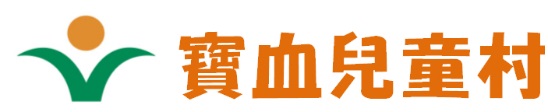  捐款表格 姓名：                     (先生/女士/其他：            )聯絡電話：                        或電郵：                               捐款方式： (請以✓選擇)支票             支票抬頭為「寶血兒童村」，支票連同本捐款表格寄回本院現金 / 轉帳存款    直接存款入「寶血兒童村」的星展銀行帳戶編號：016-989-180752024             並將入數紙 / 入數資料(電子過數適用)連同本捐款表格寄回、傳真或電郵至本院按月自動轉帳             填妥「直接付款授權書」正本連同本捐款表格寄回本院按月形式捐款，收據會在每年10月及4月一次過寄回給捐款者不用收據需要收據   收據抬頭：                                           郵寄收據地址：                                                     寶血兒童村地址：粉嶺龍躍頭一號橋電話：2669 2266    傳真2669 5612    電郵： info@pbcv.org.hk